AL DIRIGENTE SCOLASTICODELL'ISTITUTO COMPRENSIVO GOFFREDO PETRASSI DI ROMA DOTT. IVAN HUSU OGGETTO: RICHIESTA ORARIO FLESSIBILE – PERSONALE ATAIl/la sottoscritto/ain servizio presso codesto Istituto in qualità di:  Assistente Amministrativo	  Collaboratore Scolastico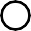 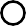 con contratto di lavoro a tempo:DETERMINATOINDETERMINATOC H I E D Edi poter prestare servizio, nell'a.s. in corso, con orario flessibile per le seguenti esigenze:con il seguente orario:Entrata	dalle ore	alle oreUscita	dalle ore	alle oreROMA  lìFirmaSi concede 	non si concede  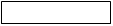 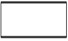 IL DIRETTORE S.G.A.DOTT.SSA Ilaria MAIA                               AUTORIZZAZIONE	SI    	NO IL DIRIGENTE SCOLASTICON. B. L’orario di lavoro flessibile è disciplinato dal CCNL 06-09 ART. 53 C°2 Lett.a per cui:  l'orario di lavoro è funzionale all'orario di servizio e di apertura all'utenza. Una volta stabilito l'orario di servizio dell'istituzione scolastica o educativa è possibile adottare l'orario flessibile di lavoro giornaliero che consiste nell'anticipare o posticipare l'entrata e l'uscita del personale distribuendolo anche in cinque giornate lavorative, secondo le necessità connesse alle finalità e agli obiettivi di ciascuna istituzione scolastica o educativa (piano dell'offerta formativa, fruibilità dei servizi da parte dell'utenza, ottimizzazione dell'impiego delle risorse umane ecc.). I dipendenti che si trovino in particolari situazioni previste dalle leggi n. 1204/71, n. 903/77, n. 104/92 e d.lgs. 26.03.2001, n. 151, e che ne facciano richiesta, vanno favoriti nell'utilizzo dell'orario flessibile compatibilmente con le esigenze di servizio anche nei casi in cui lo stesso orario non sia adottato dall'istituzione scolastica o educativa. Successivamente potranno anche essere prese in considerazione le eventuali necessità del personale - connesse a situazioni di tossicodipendenze, inserimento di figli in asili nido, figli in età scolare, impegno in attività di volontariato di cui alla legge n. 266/91 - che ne faccia richiesta, compatibilmente con l'insieme delle esigenze del servizio, e tenendo anche conto delle esigenze prospettate dal restante personale.